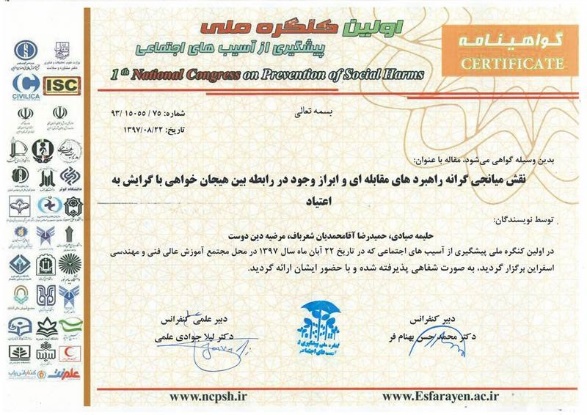 نقش میانجی گرانه راهبرد های مقابله ای و ابراز وجود در رابطه بین هیجان خواهی با گرایش به اعتیادحلیمه صیادی، حمیدرضا آقامحمدیان شعرباف، مرضیه دین دوستچکیدهپژوهش حاضر  با هدف پیش بینی گرایش به اعتیاد از طریق هیجان خواهی با نقش میانجی گرانه راهبرد های مقابله ای و ابراز وجود انجام شده است. جامعه آماری پژوهش دانشجویان دانشگاه فردوسی مشهد بودند که 385 نفر(190 دختر و 195 پسر) با روش نمونه گیری سهمیه ای مطالعه شده اند. برای جمع آوری داده ها از پرسشنامه گرایش به اعتیاد زرگر، پرسشنامه هیجان خواهی زاکرمن، پرسشنامه راهبردهای مقابله ای موس و بیلینگیز و پرسشنامه ابراز وجود گمبریل و ریجی استفاده شده است. تجزیه و تحلیل داده ها به روش تحلیل مسیر و همبستگی پیرسون و رگرسیون انجام شده است. نتایج نشان داد هیجان خواهی و مولفه های آن، پیش بینی کننده گرایش به اعتیاد هستند. همچنین میان راهبردهای مقابله ای ابراز وجود و گرایش به اعتیاد رابطه معناداری وجود دارد و هیجان خواهی از طریق متغیرهای میانجی راهبردهای مقابله ای و ابراز وجود پیش بینی کننده های خوب گرایش به اعتیاد هستند.کلیدواژه ها: گرایش به اعتیاد، هیجان خواهی، راهبردهای مقابله ای، ابراز وجود